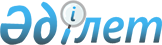 "2018-2020 жылдарға арналған Сарысу ауданының қала және ауылдық округтерінің бюджеттері туралы" Сарысу аудандық мәслихатының 2017 жылғы 21 желтоқсандағы №26-2 шешіміне өзгерістер енгізу туралыЖамбыл облысы Сарысу аудандық мәслихатының 2018 жылғы 30 қарашадағы № 41-2 шешімі. Жамбыл облысы Әділет департаментінде 2018 жылғы 5 желтоқсанда № 4006 болып тіркелді
      РҚАО-ның ескертпесі.

      Құжаттың мәтінінде тұпнұсқаның пунктуациясы мен орфографиясы сақталған.
      Қазақстан Республикасының 2008 жылғы 4 желтоқсандағы Бюджет кодексінің 109-1 бабына, "Қазақстан Республикасындағы жергілікті мемлекеттік басқару және өзін-өзі басқару туралы" Қазақстан Республикасының 2001 жылғы 23 қаңтардағы Заңының 6 бабына сәйкес және "2018-2020 жылдарға арналған аудандық бюджет туралы" Сарысу аудандық мәслихатының 2017 жылғы 20 желтоқсандағы № 25-3 шешіміне өзгерістер енгізу туралы" Сарысу аудандық мәслихатының 2018 жылғы 26 қарашадағы № 40-7 шешімі (нормативтік құқықтық актілерді мемлекеттік тіркеу тізілімінде №3992 болып тіркелген) негізінде аудандық мәслихат ШЕШІМ ҚАБЫЛДАДЫ:
      1. "2018 - 2020 жылдарға арналған Сарысу ауданының қала және ауылдық округтерінің бюджеттері туралы" Сарысу аудандық мәслихатының 2017 жылғы 21 желтоқсандағы № 26-2 шешіміне (нормативтік құқықтық актілерді мемлекеттік тіркеу Тізілімінде №3648 болып тіркелген, 2018 жылғы 30, 31 қаңтардағы және 1, 7, 10, 14 ақпандағы аудандық "Сарысу" газетінде жарияланған) келесі өзгерістер енгізілсін: 
      1 тармақта:
      Жаңатас қаласы бойынша:
      1) тармақшада:
      "513 222" сандары "516 158" сандарымен ауыстырылсын;
      "42 578" сандары "49 528" сандарымен ауыстырылсын;
      "1 089" сандары "1 000" сандарымен ауыстырылсын; 
      "469 455" сандары "465 630" сандарымен ауыстырылсын; 
      2) тармақшада:
      "513 122" сандары "516 158" сандарымен ауыстырылсын;
      Байқадам ауылдық округі бойынша:
      1) тармақшада:
      "152 410" сандары "154 136" сандарымен ауыстырылсын;
      "4 473" сандары "5 739" сандарымен ауыстырылсын;
      "147 937" сандары "148 397" сандарымен ауыстырылсын; 
      2) тармақшада:
      "152 410" сандары "154 136" сандарымен ауыстырылсын;
      Жайылма ауылдық округі бойынша: 
      1) тармақшада:
      "97 565" сандары "97 565" сандарымен ауыстырылсын;
      2) тармақшада:
      "97 565" сандары "97 565" сандарымен ауыстырылсын;
      Игілік ауылдық округі бойынша: 
      1) тармақшада:
      "70 082" сандары "71 617" сандарымен ауыстырылсын;
      "1 740" сандары "2 462" сандарымен ауыстырылсын;
      "68 432" сандары "69 155" сандарымен ауыстырылсын; 
      2) тармақшада:
      "70 082" сандары "71 617" сандарымен ауыстырылсын;
      Тоғызкент ауылдық округі бойынша: 
      1) тармақшада:
      "79 520" сандары "80 700" сандарымен ауыстырылсын;
      "834" сандары "1 314" сандарымен ауыстырылсын;
      "78 686" сандары "79 386" сандарымен ауыстырылсын; 
      2) тармақшада:
      "79 520" сандары "80 700" сандарымен ауыстырылсын;
      Аталған шешімнің 1- 5 қосымшалары осы шешімнің 1 - 5 қосымшаларына сәйкес жаңа редакцияда мазмұндалсын.
      2. Осы шешімнің орындалуын бақылау аудандық мәслихаттың ауданның экономика, қаржы, бюджет, агроөнеркәсіп кешені, қоршаған ортаны қорғау мен табиғатты пайдалану, жергілікті өзін-өзі басқаруды дамыту мәселелері жөніндегі тұрақты комиссиясына жүктелсін.
      3. Осы шешім әділет органдарында мемлекеттік тіркелген күннен бастап күшіне енеді және 2018 жылдың 1 қаңтарынан қолданысқа енгізіледі. 2018 жылға арналған Жаңатас қаласы әкімі аппаратының бюджеті 2018 жылға арналған Байқадам ауылдық округінің бюджеті 2018 жылға арналған Жайылма ауылдық округінің бюджеті 2018 жылға арналған Игілік ауылдық округінің бюджеті 2018 жылға арналған Тоғызкент ауылдық округінің бюджеті
					© 2012. Қазақстан Республикасы Әділет министрлігінің «Қазақстан Республикасының Заңнама және құқықтық ақпарат институты» ШЖҚ РМК
				
      Аудандық мәслихат 

Аудандық мәслихат

      сессиясының төрағасы 

хатшысы

      Б.Дондаұлы

С.Бегеев
Сарысу аудандық мәслихатының
2018 жылғы 30 қарашадағы
№ 41-2 шешіміне 1 қосымшаСарысу аудандық мәслихатының
2017 жылғы 21 желтоқсандағы
№ 26-2 шешіміне 1 қосымша
Санаты 
Санаты 
Санаты 
Атауы
Сомасы (мың теңге)
Сыныбы 
Сыныбы 
Сомасы (мың теңге)
Ішкі сыныбы
Ішкі сыныбы
Ішкі сыныбы
1
2
3
4
5
I. КІРІСТЕР
516158
1
Салықтық түсімдер
49528
01
Табыс салығы
16053
2
Жеке табыс салығы
16053
04
Меншiкке салынатын салықтар
33475
1
Мүлiкке салынатын салықтар
1162
3
Жер салығы
1977
4
Көлiк құралдарына салынатын салық
30336
2
Салықтық емес түсiмдер
1000
01
Мемлекеттік меншіктен түсетін кірістер
1000
5
Мемлекет меншігіндегі мүлікті жалға беруден түсетін кірістер
1000
4
Трансферттердің түсімдері
465630
02
Мемлекеттiк басқарудың жоғары тұрған органдарынан түсетiн трансферттер
465630
3
Аудандық (облыстық маңызы бар қала) бюджеттен түсетiн трансферттер
465630
Функционалдық топ
Функционалдық топ
Функционалдық топ
Функционалдық топ
Сомасы (мың теңге)
Бюджеттік бағдарламалардың әкімшісі
Бюджеттік бағдарламалардың әкімшісі
Бюджеттік бағдарламалардың әкімшісі
Сомасы (мың теңге)
Бағдарлама
Бағдарлама
Атауы
1
2
3
4
5
ІІ. ШЫҒЫНДАР
516158
01
 Жалпы сипаттағы мемлекеттiк қызметтер 
106179
124
Аудандық маңызы бар қала, ауыл, кент, ауылдық округ әкімінің аппараты
106179
001
Аудандық маңызы бар қала, ауыл, кент, ауылдық округ әкімінің қызметін қамтамасыз ету жөніндегі қызметтер
81956
022
Мемлекеттік органның күрделі шығыстары
23723
032
Ведомстволық бағыныстағы мемлекеттік мекемелер мен ұйымдардың күрделі шығыстары
500
04
Білім беру
266459
124
Аудандық маңызы бар қала, ауыл, кент, ауылдық округ әкімінің аппараты
266459
004
Мектепке дейінгі тәрбиелеу және оқыту және мектепке дейінгі тәрбиелеу және оқыту ұйымдарында медициналық қызмет көрсетуді ұйымдастыру
266459
07
Тұрғын үй-коммуналдық шаруашылық
94349
124
Аудандық маңызы бар қала, ауыл, кент, ауылдық округ әкімінің аппараты
94349
008
Елді мекендердегі көшелерді жарықтандыру
30409
009
Елді мекендердің санитариясын қамтамасыз ету
8995
010
Жерлеу орындарын ұстау және туыстары жоқ адамдарды жерлеу
443
011
Елді мекендерді абаттандыру мен көгалдандыру
54502
12
Көлiк және коммуникация
49171
124
Аудандық маңызы бар қала, ауыл, кент, ауылдық округ әкімінің аппараты
49171
013
Аудандық маңызы бар қалаларда, ауылдарда, кенттерде, ауылдық округтерде автомобиль жолдарының жұмыс істеуін қамтамасыз ету
8957
045
Аудандық маңызы бар қалаларда, ауылдарда, кенттерде, ауылдық округтерде автомобиль жолдарын күрделі және орташа жөндеу
40214
ІІІ. Таза бюджеттік кредит беру
0
IV. Қаржы активтерімен жасалатын операциялар бойынша сальдо
0
V Бюджет тапшылығы (профициті)
0
VI Бюджет тапшылығын қаржыландыру (профицитті пайдалану)
0Сарысу аудандық мәслихатының
2018 жылғы 30 қарашадағы
№ 41-2 шешіміне 2 қосымшаСарысу аудандық мәслихатының
2017 жылғы 21 желтоқсандағы
№ 26-2 шешіміне 2 қосымша
Санаты 
Санаты 
Санаты 
Атауы
Сомасы (мың теңге)
Сыныбы 
Сыныбы 
Сомасы (мың теңге)
Ішкі сыныбы
Ішкі сыныбы
Ішкі сыныбы
1
2
3
4
5
I. КІРІСТЕР
154136
1
Салықтық түсімдер
5739
01
Табыс салығы
2956
2
Жеке табыс салығы
2956
04
Меншiкке салынатын салықтар
2783
1
Мүлiкке салынатын салықтар
63
3
Жер салығы
220
4
Көлiк құралдарына салынатын салық
2500
4
Трансферттердің түсімдері
148397
02
Мемлекеттiк басқарудың жоғары тұрған органдарынан түсетiн трансферттер
148397
3
Аудандық (облыстық маңызы бар қала) бюджеттен түсетiн трансферттер
148397
Функционалдық топ
Функционалдық топ
Функционалдық топ
Функционалдық топ
Сомасы (мың теңге)
Бюджеттік бағдарламалардың әкімшісі
Бюджеттік бағдарламалардың әкімшісі
Бюджеттік бағдарламалардың әкімшісі
Сомасы (мың теңге)
Бағдарлама
Бағдарлама
Атауы
1
2
3
4
5
ІІ. ШЫҒЫНДАР
154136
01
 Жалпы сипаттағы мемлекеттiк қызметтер 
37034
124
Аудандық маңызы бар қала, ауыл, кент, ауылдық округ әкімінің аппараты
37034
001
Аудандық маңызы бар қала, ауыл, кент, ауылдық округ әкімінің қызметін қамтамасыз ету жөніндегі қызметтер
28527
022
Мемлекеттік органның күрделі шығыстары
8320
032
Ведомстволық бағыныстағы мемлекеттік мекемелер мен ұйымдардың күрделі шығыстары
187
04
Білім беру
67064
124
Аудандық маңызы бар қала, ауыл, кент, ауылдық округ әкімінің аппараты
67064
004
Мектепке дейінгі тәрбиелеу және оқыту және мектепке дейінгі тәрбиелеу және оқыту ұйымдарында медициналық қызмет көрсетуді ұйымдастыру
67064
07
Тұрғын үй-коммуналдық шаруашылық
7851
124
Аудандық маңызы бар қала, ауыл, кент, ауылдық округ әкімінің аппараты
7851
008
Елді мекендердегі көшелерді жарықтандыру
5394
011
Елді мекендерді абаттандыру мен көгалдандыру
2457
12
Көлiк және коммуникация
37169
124
Аудандық маңызы бар қала, ауыл, кент, ауылдық округ әкімінің аппараты
37169
045
Аудандық маңызы бар қалаларда, ауылдарда, кенттерде, ауылдық округтерде автомобиль жолдарын күрделі және орташа жөндеу
37169
13
Басқалар
5018
124
Аудандық маңызы бар қала, ауыл, кент, ауылдық округ әкімінің аппараты
5018
040
Өңірлерді дамытудың 2020 жылға дейінгі бағдарламасы шеңберінде өңірлерді экономикалық дамытуға жәрдемдесу бойынша шараларды іске асыруға ауылдық елді мекендерді жайластыруды шешуге арналған іс-шараларды іске асыру
5018
ІІІ. Таза бюджеттік кредит беру
0
IV. Қаржы активтерімен жасалатын операциялар бойынша сальдо
0
V Бюджет тапшылығы (профициті)
0
VI Бюджет тапшылығын қаржыландыру (профицитті пайдалану)
0Сарысу аудандық мәслихатының
2018 жылғы 30 қарашадағы
№ 41-2 шешіміне 3 қосымшаСарысу аудандық мәслихатының
2017 жылғы 21 желтоқсандағы
№ 26-2 шешіміне 3 қосымша
Санаты 
Санаты 
Санаты 
Атауы
Сомасы (мың теңге)
Сыныбы 
Сыныбы 
Атауы
Сомасы (мың теңге)
Ішкі сыныбы
Ішкі сыныбы
Ішкі сыныбы
Сомасы (мың теңге)
1
2
3
4
5
I. КІРІСТЕР
97565
1
Салықтық түсімдер
2024
01
Табыс салығы
209
2
Жеке табыс салығы
209
04
Меншiкке салынатын салықтар
1815
1
Мүлiкке салынатын салықтар
46
3
Жер салығы
149
4
Көлiк құралдарына салынатын салық
1620
4
Трансферттердің түсімдері
95541
02
Мемлекеттiк басқарудың жоғары тұрған органдарынан түсетiн трансферттер
95541
3
Аудандық (облыстық маңызы бар қала) бюджеттен түсетiн трансферттер
95541
Бюджеттік бағдарламалардың әкімшісі
Бюджеттік бағдарламалардың әкімшісі
Бюджеттік бағдарламалардың әкімшісі
Бағдарлама
Бағдарлама
Атауы
1
2
3
4
5
ІІ. ШЫҒЫНДАР
97565
01
 Жалпы сипаттағы мемлекеттiк қызметтер 
31547
124
Аудандық маңызы бар қала, ауыл, кент, ауылдық округ әкімінің аппараты
31547
001
Аудандық маңызы бар қала, ауыл, кент, ауылдық округ әкімінің қызметін қамтамасыз ету жөніндегі қызметтер
25304
022
Мемлекеттік органның күрделі шығыстары
6056
032
Ведомстволық бағыныстағы мемлекеттік мекемелер мен ұйымдардың күрделі шығыстары
187
04
Білім беру
15021
124
Аудандық маңызы бар қала, ауыл, кент, ауылдық округ әкімінің аппараты
15021
004
Мектепке дейінгі тәрбиелеу және оқыту және мектепке дейінгі тәрбиелеу және оқыту ұйымдарында медициналық қызмет көрсетуді ұйымдастыру
15021
07
Тұрғын үй-коммуналдық шаруашылық
15654
124
Аудандық маңызы бар қала, ауыл, кент, ауылдық округ әкімінің аппараты
4567
014
Елді мекендерді сумен жабдықтауды ұйымдастыру
4567
124
Аудандық маңызы бар қала, ауыл, кент, ауылдық округ әкімінің аппараты
11087
008
Елді мекендердегі көшелерді жарықтандыру
6745
011
Елді мекендерді абаттандыру мен көгалдандыру
4342
12
Көлiк және коммуникация
31577
124
Аудандық маңызы бар қала, ауыл, кент, ауылдық округ әкімінің аппараты
31577
045
Аудандық маңызы бар қалаларда, ауылдарда, кенттерде, ауылдық округтерде автомобиль жолдарын күрделі және орташа жөндеу
31577
13
Басқалар
3766
124
Аудандық маңызы бар қала, ауыл, кент, ауылдық округ әкімінің аппараты
3766
040
Өңірлерді дамытудың 2020 жылға дейінгі бағдарламасы шеңберінде өңірлерді экономикалық дамытуға жәрдемдесу бойынша шараларды іске асыруға ауылдық елді мекендерді жайластыруды шешуге арналған іс-шараларды іске асыру
3766
ІІІ. Таза бюджеттік кредит беру
0
IV. Қаржы активтерімен жасалатын операциялар бойынша сальдо
0
V Бюджет тапшылығы (профициті)
0
VI Бюджет тапшылығын қаржыландыру (профицитті пайдалану)
0Сарысу аудандық мәслихатының
2018 жылғы 30 қарашадағы
№ 41-2 шешіміне 4 қосымшаСарысу аудандық мәслихатының
2017 жылғы 21 желтоқсандағы
№ 26-2 шешіміне 4 қосымша
Санаты 
Санаты 
Санаты 
Атауы
Сомасы (мың теңге)
Сыныбы 
Сыныбы 
Атауы
Сомасы (мың теңге)
Ішкі сыныбы
Ішкі сыныбы
Ішкі сыныбы
Сомасы (мың теңге)
1
2
3
4
5
I. КІРІСТЕР
71617
1
Салықтық түсімдер
2462
01
Табыс салығы
223
2
Жеке табыс салығы
223
04
Меншiкке салынатын салықтар
2239
1
Мүлiкке салынатын салықтар
43
3
Жер салығы
158
4
Көлiк құралдарына салынатын салық
2038
4
Трансферттердің түсімдері
69155
02
Мемлекеттiк басқарудың жоғары тұрған органдарынан түсетiн трансферттер
69155
3
Аудандық (облыстық маңызы бар қала) бюджеттен түсетiн трансферттер
69155
Функционалдық топ
Функционалдық топ
Функционалдық топ
Функционалдық топ
Сомасы (мың теңге)
Бюджеттік бағдарламалардың әкімшісі
Бюджеттік бағдарламалардың әкімшісі
Бюджеттік бағдарламалардың әкімшісі
Сомасы (мың теңге)
Бағдарлама
Бағдарлама
Атауы
1
2
3
4
5
ІІ. ШЫҒЫНДАР
71617
01
 Жалпы сипаттағы мемлекеттiк қызметтер 
28155
124
Аудандық маңызы бар қала, ауыл, кент, ауылдық округ әкімінің аппараты
28155
001
Аудандық маңызы бар қала, ауыл, кент, ауылдық округ әкімінің қызметін қамтамасыз ету жөніндегі қызметтер
23110
022
Мемлекеттік органның күрделі шығыстары
4608
032
Ведомстволық бағыныстағы мемлекеттік мекемелер мен ұйымдардың күрделі шығыстары
437
04
Білім беру
23396
124
Аудандық маңызы бар қала, ауыл, кент, ауылдық округ әкімінің аппараты
23396
004
Мектепке дейінгі тәрбиелеу және оқыту және мектепке дейінгі тәрбиелеу және оқыту ұйымдарында медициналық қызмет көрсетуді ұйымдастыру
23396
07
Тұрғын үй-коммуналдық шаруашылық
17469
124
Аудандық маңызы бар қала, ауыл, кент, ауылдық округ әкімінің аппараты
17469
008
Елді мекендердегі көшелерді жарықтандыру
2023
011
Елді мекендерді абаттандыру мен көгалдандыру
15446
13
Басқалар
2597
124
Аудандық маңызы бар қала, ауыл, кент, ауылдық округ әкімінің аппараты
2597
040
Өңірлерді дамытудың 2020 жылға дейінгі бағдарламасы шеңберінде өңірлерді экономикалық дамытуға жәрдемдесу бойынша шараларды іске асыруға ауылдық елді мекендерді жайластыруды шешуге арналған іс-шараларды іске асыру
2597
ІІІ. Таза бюджеттік кредит беру
0
IV. Қаржы активтерімен жасалатын операциялар бойынша сальдо
0
V Бюджет тапшылығы (профициті)
0
VI Бюджет тапшылығын қаржыландыру (профицитті пайдалану) 
0Сарысу аудандық мәслихатының
2018 жылғы 30 қарашадағы
№ 41-2 шешіміне 5 қосымшаСарысу аудандық мәслихатының
2017 жылғы 21 желтоқсандағы
№ 26-2 шешіміне 5 қосымша
Санаты 
Санаты 
Санаты 
Атауы
Сомасы (мың теңге)
Сыныбы 
Сыныбы 
Сомасы (мың теңге)
Ішкі сыныбы
Ішкі сыныбы
Ішкі сыныбы
1
2
3
4
5
I. КІРІСТЕР
80700
1
Салықтық түсімдер
1314
01
Табыс салығы
139
2
Жеке табыс салығы
139
04
Меншiкке салынатын салықтар
1175
1
Мүлiкке салынатын салықтар
18
3
Жер салығы
109
4
Көлiк құралдарына салынатын салық
1048
4
Трансферттердің түсімдері
79386
02
Мемлекеттiк басқарудың жоғары тұрған органдарынан түсетiн трансферттер
79386
3
Аудандық (облыстық маңызы бар қала) бюджеттен түсетiн трансферттер
79386
Бюджеттік бағдарламалардың әкімшісі
Бюджеттік бағдарламалардың әкімшісі
Бюджеттік бағдарламалардың әкімшісі
Бағдарлама
Бағдарлама
Атауы
1
2
3
4
5
ІІ. ШЫҒЫНДАР
80700
01
 Жалпы сипаттағы мемлекеттiк қызметтер 
25140
124
Аудандық маңызы бар қала, ауыл, кент, ауылдық округ әкімінің аппараты
25140
001
Аудандық маңызы бар қала, ауыл, кент, ауылдық округ әкімінің қызметін қамтамасыз ету жөніндегі қызметтер
20315
022
Мемлекеттік органның күрделі шығыстары
4388
032
Ведомстволық бағыныстағы мемлекеттік мекемелер мен ұйымдардың күрделі шығыстары
437
04
Білім беру
28116
124
Аудандық маңызы бар қала, ауыл, кент, ауылдық округ әкімінің аппараты
28116
004
Мектепке дейінгі тәрбиелеу және оқыту және мектепке дейінгі тәрбиелеу және оқыту ұйымдарында медициналық қызмет көрсетуді ұйымдастыру
27149
005
Ауылдық жерлерде оқушыларды жақын жердегі мектепке дейін тегін алып баруды және одан алып қайтуды ұйымдастыру
967
07
Тұрғын үй-коммуналдық шаруашылық
7966
124
Аудандық маңызы бар қала, ауыл, кент, ауылдық округ әкімінің аппараты
7966
008
Елді мекендердегі көшелерді жарықтандыру
1267
011
Елді мекендерді абаттандыру мен көгалдандыру
6699
12
Көлiк және коммуникация
17510
124
Аудандық маңызы бар қала, ауыл, кент, ауылдық округ әкімінің аппараты
17510
045
Аудандық маңызы бар қалаларда, ауылдарда, кенттерде, ауылдық округтерде автомобиль жолдарын күрделі және орташа жөндеу
17510
13
Басқалар
1968
124
Аудандық маңызы бар қала, ауыл, кент, ауылдық округ әкімінің аппараты
1968
040
Өңірлерді дамытудың 2020 жылға дейінгі бағдарламасы шеңберінде өңірлерді экономикалық дамытуға жәрдемдесу бойынша шараларды іске асыруға ауылдық елді мекендерді жайластыруды шешуге арналған іс-шараларды іске асыру
1968
ІІІ. Таза бюджеттік кредит беру
0
IV. Қаржы активтерімен жасалатын операциялар бойынша сальдо
0
V Бюджет тапшылығы (профициті)
0
VI Бюджет тапшылығын қаржыландыру (профицитті пайдалану)
0